Neformaliojo vaikų švietimo programų finansavimo ir   administravimo tvarkos aprašo4 priedasMOKYMO SUTARTIS DĖL NEFORMALIOJO VAIKŲ ŠVIETIMO 2023 m. rugsėjo     d. Nr.Vilnius________________________________________ (toliau – Mokinys),           (mokinio vardas, pavardė, asmens kodas) atstovaujamas (-a)__________________________________________________________,           (vieno iš tėvų (globėjų, rūpintojų) vardas, pavardė)veikdamas (-a) išimtinai vaiko interesais (toliau – NVŠ gavėjas), ir neformaliojo vaikų švietimo (toliau – NVŠ) teikėjas UAB „Treniruočių pasaulis“ įmonės kodas 303283994, atstovaujama  direktorės Giedrė Visockytė, veikiančio pagal įmonės įstatus.  (toliau – NVŠ teikėjas), toliau kartu vadinami (-os) Šalimis, o kiekvienas (-a) atskirai – Šalimi, vadovaudamosios Lietuvos Respublikos švietimo įstatymo 45 straipsnio 1 dalimi ir Neformaliojo vaikų švietimo programų finansavimo ir administravimo tvarkos aprašo, patvirtinto Lietuvos Respublikos švietimo, mokslo ir sporto ministro 2022 m. sausio 10 d. įsakymu Nr. V-46 „Dėl Neformaliojo vaikų švietimo programų finansavimo ir administravimo tvarkos aprašo patvirtinimo“ (toliau – Aprašas), 39.1 papunkčiu, sudaro šią Mokymo sutartį dėl neformaliojo vaikų švietimo (toliau – Sutartis).I.	Sutarties objektas1.	Ugdymas pagal NVŠ teikėjo vykdomą NVŠ programą „Plaukimo šeima 1-4 klasėms“ 120504188 (toliau – NVŠ programa) teikiamas nuo Sutarties pasirašymo dienos iki 2024 m. birželio mėn. 30 d. II.	Šalių įsipareigojimai2.	NVŠ gavėjas įsipareigoja:	2.1. sumokėti ugdymo pagal NVŠ programą mėnesinį mokestį, nurodytą Sutarties III skyriuje;2.2. punktualiai ir reguliariai lankyti pagal NVŠ programą vykdomus užsiėmimus;2.3. bendradarbiauti su NVŠ teikėju, sprendžiant su NVŠ programos vykdymu susijusius klausimus;2.4. laikytis NVŠ teikėjo nustatytos tvarkos ir negadinti materialaus turto, naudojamo užsiėmimų metu; 2.5. įstatymų nustatyta tvarka NVŠ teikėjui ar tretiesiems asmenims atlyginti žalą, padarytą Mokinio, užsiėmimų metu nesilaikiusio Sutarties 2.4 papunktyje nustatytų taisyklių;2.6. informuoti NVŠ teikėją apie Mokinio sveikatos sutrikimus ugdymo pritaikymo tikslais;2.7. laikytis valstybės lygio ekstremaliosios situacijos operacijų vadovo sprendimų ir rekomendacijų dėl NVŠ organizavimo būtinųjų sąlygų;2.8. vienašališkai nutraukti Sutartį, jei nesutinka dalyvauti NVŠ programoje, kurios vykdymo būdas pasikeitė dėl karantino, ekstremalios situacijos, ekstremalaus įvykio ar įvykio (ekstremali temperatūra, gaisras, potvynis, pūga ir kt.), keliančio pavojų Mokinio sveikatai ir gyvybei valstybės ir (ar) savivaldybės lygiu; 2.9. nutraukti Sutartį, jei vaikas nelankys NVŠ programos;3.	NVŠ teikėjas įsipareigoja:3.1. užtikrinti kokybišką NVŠ programos vykdymą ir ją pabaigti pažangumo testų įvertinimu;3.2. mažinti ugdymo pagal NVŠ programą mėnesinį mokestį valstybės biudžeto ar ES struktūrinių fondų lėšomis apmokamu NVŠ lėšų dydžiu vienam mokiniui (toliau – NVŠ krepšelis);3.3. užtikrinti, kad NVŠ programa bus vykdoma saugiose, ugdymui pagal NVŠ programą pritaikytose aplinkose ir nekels grėsmės mokinių sveikatai, viešajai tvarkai ar bet kokiomis formomis, metodais ir būdais nepažeis Lietuvos Respublikos įstatymų ir kitų teisės aktų;3.4. užtikrinti, kad NVŠ programa būtų įgyvendinama, taikant tam būtiną įrangą ir priemones;3.5. užtikrinti, kad NVŠ programa bus vykdoma Švietimo įstatyme nustatytus reikalavimus atitinkančių neformaliojo švietimo mokytojų;3.6. tvarkyti Sutartyje pateiktus asmens duomenis, laikantis 2016 m. balandžio 27 d. Europos Parlamento ir Tarybos reglamento (ES) 2016/679 dėl fizinių asmenų apsaugos tvarkant asmens duomenis ir dėl laisvo tokių duomenų judėjimo ir kuriuo panaikinama Direktyva 95/46/EB (Bendrasis duomenų apsaugos reglamentas), Lietuvos Respublikos asmens duomenų teisinės apsaugos įstatymo ir kitų teisės aktų, reglamentuojančių asmens duomenų teisinę apsaugą, veiklos administravimo ir sutartinių įsipareigojimų, susijusių su NVŠ programos vykdymo ir finansavimo tikslais; 3.7. per 5 (penkias) darbo dienas nuo Sutarties pasirašymo dienos įregistruoti Mokinį Mokinių registre, o nutraukus Sutartį – per 3 (tris) darbo dienas nuo Sutarties nutraukimo jį išregistruoti; 3.8. informuoti NVŠ gavėją, kad Mokinių registre nurodyta informacija apie Mokinio specialiuosius ugdymosi poreikius bus naudojama tik ugdymo pritaikymo ir mokesčio už NVŠ programą dydžio mažinimo tikslais;3.9. informuoti NVŠ gavėją apie NVŠ programos vykdymo būdo pakeitimą dėl valstybės ir (ar) savivaldybės lygmens  karantino, ekstremalios situacijos, ekstremalaus įvykio ar įvykio (ekstremali temperatūra, gaisras, potvynis, pūga ir kt.), keliančio pavojų mokinių sveikatai ir gyvybei;3.10. informuoti apie aktualius valstybės lygio ekstremaliosios situacijos operacijų vadovo sprendimus ir rekomendacijas dėl NVŠ organizavimo būtinųjų sąlygų, dėl asmenų srautų valdymo, saugaus atstumo laikymosi, visuomenės sveikatos saugos, higienos, asmenų aprūpinimo būtinosiomis asmeninėmis apsaugos priemonėmis ir jų laikytis;3.11. nedelsiant informuoti NVŠ gavėją, jei jam neskirtos Sutarties 5 punkte numatytos valstybės biudžeto ar Europos Sąjugos investicinių fondų ir bendrojo finansavimo lėšos (toliau – ES fondų lėšos);III.	Mokestis už ugdymą pagal NVŠ programą ir atsiskaitymo tvarka4.	Mokestis už Mokinio ugdymą pagal NVŠ programą vienam mėnesiui (toliau – Mokestis) yra 110 Eur. (vienas šimtas dešimt eurų).5. NVŠ krepšelio dydis, apmokamas iš valstybės biudžeto lėšų ir (arba) ES fondų lėšomis, sudaro 20 Eur. (dvidešimt eurų).6. Sutarties 4 punkte nustatytas Mokestis yra mažinamas:6.1. vienu NVŠ krepšelio dydžiu Mokiniui, išskyrus Mokinius, turinčius Mokinių registre nurodytų vidutinių, didelių ir labai didelių specialiųjų ugdymosi poreikių; 6.2. dviem NVŠ krepšelio dydžiais Mokiniui, turinčiam Mokinių registre nurodytų vidutinių, didelių ir labai didelių specialiųjų ugdymosi poreikių.7.	NVŠ gavėjo mokamas Mokestis, pritaikius Sutarties 5 punkte nurodytą NVŠ krepšelio dydį pagal Sutarties 6 punkte nustatytas sąlygas, sudaro 90 Eur. (devyniasdešimt eurų).   8. 	NVŠ gavėjas moka visą Sutarties 4 punkte numatytą Mokestį nuo NVŠ gavėjo informavimo apie Sutarties 3.11 papunktyje nurodytas finansavimo sąlygas dienos.9. NVŠ gavėjas atsiskaito su NVŠ teikėju už ateinatį mėnesį iki einamajo mėnesio 20 dienos.IV.	Sutarties terminas, jos keitimo ir nutraukimo tvarka10.	Sutartis įsigalioja nuo jos pasirašymo dienos ir galioja iki NVŠ programos pabaigos, numatytos Sutarties 1 punkte, o sutartinių įsipareigojimų atžvilgiu – iki galutinio tarpusavio atsiskaitymo Sutarties III skyriuje nustatyta tvarka.         11.1. NVŠ gavėjas turi teisę vienašališkai nutraukti Sutartį, apie tai įspėjęs NVŠ teikėją jo nurodytu el. paštu prieš 30 darbo dienų ir visiškai atsiskaitęs su NVŠ teikėju;         11.2. NVŠ teikėjas turi teisę vienašališkai nutraukti Sutartį, jei NVŠ gavėjas nevykdo įsipareigojimų ir (arba) 1 (vieną) mėnesį nelanko NVŠ programos, apie tai įspėjęs NVŠ gavėją jo nurodytu el. paštu prieš 30 darbo dienų;11.3. abipusiu šalių sutarimu;11.4. kai šalys nevykdo savo įsipareigojimų.12. Sutartis gali būti keičiama arba sustabdoma abipusiu šalių susitarimu. Sutartis gali būti sustabdoma ne ilgiau nei 1 (vienam) mėnesiui. Visi Sutarties pakeitimai, pakeičiantys ir (ar) papildantys Sutarties sąlygas, šalių įsipareigojimus pagal Sutartį, įforminami pasirašant susitarimus dėl Sutarties pakeitimo ir yra neatsiejama šios Sutarties dalis.V.	 Baigiamosios nuostatos13.	Pasikeitus adresams, telefonų ir faksų numeriams, elektroninio pašto adresams, banko rekvizitams, Sutarties šalys įsipareigoja apie tai nedelsdamos raštu informuoti viena kitą.14.	Visi su šia Sutartimi susiję ginčai sprendžiami derybų būdu, o nesusitarus, ginčai sprendžiami Lietuvos Respublikos įstatymų nustatyta tvarka. 15.	Sutartis ir joje esantys asmens duomenys saugomi, vadovaujantis Lietuvos Respublikos  dokumentų ir archyvų įstatymu, Ikimokyklinio, priešmokyklinio, bendrojo ugdymo, kito vaikų neformaliojo ugdymo švietimo programas vykdančių švietimo įstaigų veiklos dokumentų saugojimo terminų rodykle, patvirtinta Lietuvos Respublikos švietimo, mokslo ir sporto ministro 2019 m. gruodžio 18 d. įsakymu Nr. V-1511 „Dėl Ikimokyklinio, priešmokyklinio, bendrojo ugdymo, kito vaikų neformaliojo ugdymo švietimo programas vykdančių švietimo įstaigų veiklos dokumentų saugojimo terminų rodyklės patvirtinimo“, ne ilgiau, nei to reikalauja duomenų tvarkymo tikslai ir nurodyta teisės aktuose, vėliau jie sunaikinami. 16. Sutartyje vartojamos sąvokos atitinka Neformaliojo vaikų švietimo  programų finansavimo ir administravimo tvarkos apraše vartojamas sąvokas.            17. Švietimo santykiai prasideda nuo Mokinio pirmos ugdymosi pagal NVŠ programą dienos.18. Sutartis turi būti sudaroma iki pirmos ugdymosi pagal NVŠ programą dienos. 19. Sutarties nuostata, prieštaraujanti Švietimo įstatymui ir kitiems įstatymams, negalioja. 20. Sutartis registruoja NVŠ teikėjas. 21. Sutartyje neaptartos sąlygos sprendžiamos vadovaujantis Lietuvos Respublikos civilinio kodekso nuostatomis.22.	Ši Sutartis sudaryta dviem vienodos teisinės galios egzemplioriais lietuvių kalba, po vieną kiekvienai šaliai. 23. NVŠ gavėjo adresas ir kiti rekvizitai:24.	NVŠ teikėjo adresas ir kiti rekvizitai:NVŠ gavėjas / MokinysMokinio vardas, pavardėMokinio asmens kodasMokinio atstovo vardas, pavardė (jeigu taikoma)Gyvenamosios vietos adresasPašto kodasTelefonas El. paštasNVŠ teikėjas / atstovasJuridinio asmens pavadinimas arba NVŠ teikėjo vardas, pavardėUAB „Treniruočių pasaulis“Juridinio asmens kodas (jei taikoma)303283994AdresasVilniaus g. 12, Baltoji Vokė, Šalčininkų rajPašto kodasLT-17234Telefonas +370 668 65808El. paštasgitana@plaukimoseima.ltBanko rekvizitaiAtstovo vardas, pavardė (jeigu taikoma)NVŠ gavėjas Mokinys arba mokinio atstovas NVŠ teikėjasNVŠ teikėjas arba jo atstovas __________________________________(vieno iš tėvų / globėjų vardas, pavardė, kai sutartį pasirašo tėvas / globėjas arba mokinio vardas, pavardė, kai sutartį pasirašo mokinys nuo 14 m. )               Giedrė Visockytė(NVŠ teikėjo pavadinimas, atstovo pareigos, vardas, pavardė)________________________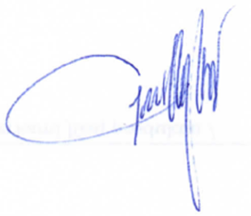 ________________________(parašas)(parašas)